					                          Al Dirigente Scolastico I.C. VARAZZE CELLE                                                                                                                “Nelson Mandela”Oggetto: Richiesta nulla osta. 	genitore de11’alunno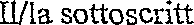  		della classe	   ___      sez_____a.s. ____________Il/la  sottoscritt	genitore dell’alunno 		della classe	                                a.s. _____________scuola  ___________________________________		CHIEDEIL NULLA OSTA al trasferimento in altro Istituto:Per i seguenti motivi:Luogo e data,  	firma  	Firma  	In alternativa: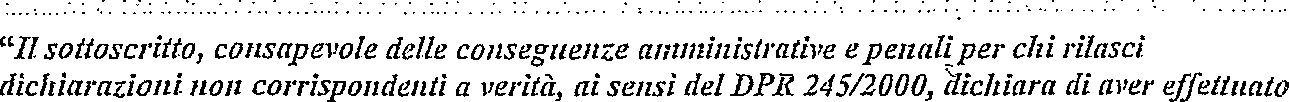 la scelta/richiesta in osservanza delle disposizioni sulla responsabilità genitoriale di cui agli artt. 316, 337 ter e 337 quater del codice civile, che richiedono il consenso di entrambi i genitori”.Luogo e data,   	FIRMA DEL GENITORE   	